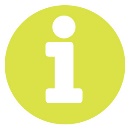 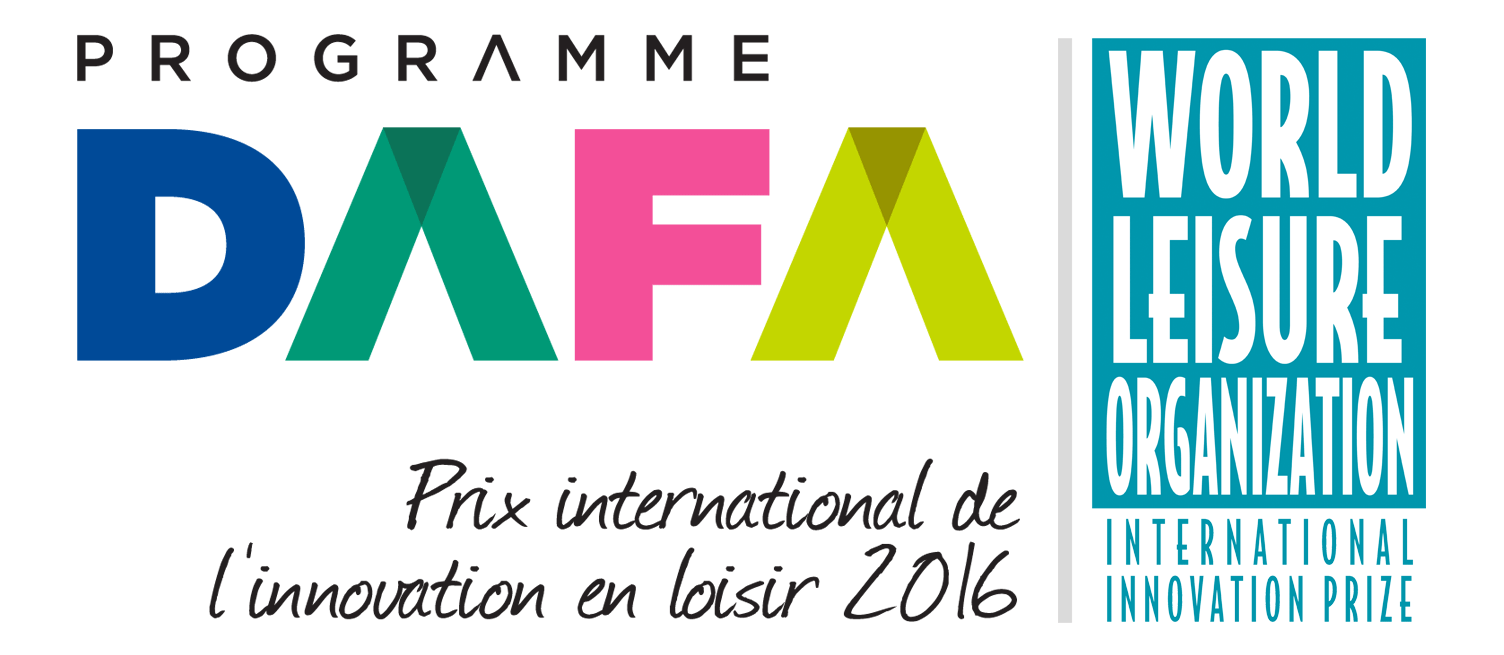 Outil 5C : fORMULAIRE D’AGRÉMENT 
D’UNE Entreprise localePersonne suivant la formation CRFOrganisation nationale agréée (cochez une seule) Association des camps du Québec (ACQ)	 Association du loisir municipal (AQLM)	 Fédération québécoise du scoutisme/Association des scouts du Canada (FQS/ASC)	Fédération québécoise des centres communautaires de loisir (FQCCL)	 Les Clubs 4-H du Québec inc.	 Mouvement québécois des vacances familiales (MQVF)	 Regroupement des unités régionales de loisir et de sport du Québec (RURLS)	Région administrative (cochez)  Bas St-Laurent	 Saguenay Lac Saint-Jean	 Capitale nationale	 Mauricie      Estrie Montréal	 Outaouais	 Abitibi-Témiscamingue	 Côte-Nord Nord-du-Québec	 Gaspésie/îles-de-la-Mad.	 Chaudière-Appalaches	 Laval Lanaudière	 Laurentides	 Montérégie	 Centre-du-QuébecType de contrat A- Gestion camp de jour		 B- Formation du personnel d’animation Coût de l’adhésionTransmettre le formulaire au Conseil québécois du loisir4545, av. Pierre-De Coubertin, Montréal, Québec  H1V 0B2Tél. : 514 252-3132  Téléc. : 514 252.30.24Courriel : info@programmeDAFA.com Web : www.programmeDAFA.com Coordonnées de l’entreprise locale agrééeCoordonnées de l’entreprise locale agrééeCoordonnées de l’entreprise locale agrééeCoordonnées de l’entreprise locale agrééeNom de l’organisation :Adresse postale :Ville, province :Code postal :Site Web:Téléphone 1 :Téléphone 2 :Télécopieur :Adresse électronique :Prénom de la personne contactNom de la personne contactTéléphone de la personne contactCourriel de la personne contactNom :Prénom :Budget d’opération annuelAdhésionTPSTVQTotalMoins de 249 999$250,00$12,50$   24,94$287,44$250 000$ à 499 999$500,00$25,00$49,86$576,86$500 000$ et plus750,00$37,50$74,81$862,31$Réservé à l’administrationRéservé à l’administrationRéservé à l’administrationRéservé à l’administrationNuméro d’agrément :Date d’émission :Notes :